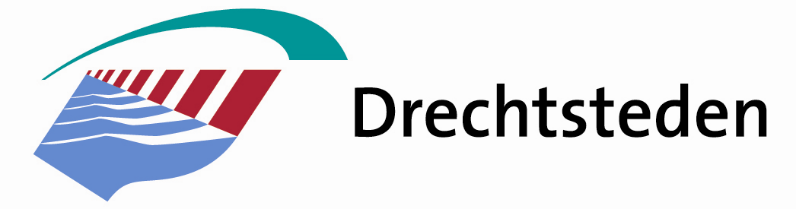 INDIENEN TECHNISCHE VRAGEN (artikel 40 RvO)Indiener(s):Vraag (vragen) voor:Carrousel Bestuur & Middelen *)*) wegschrappen Carrousel Sociaal *)    wat niet vanCarrousel Fysiek *)    toepassing isCarrousel Intgeraal *)Drechtraad *)Datum indienen:Onderwerp:(hieronder de vraag/vragen noemen, incl. toelichting en verwijzing naar eventuele stukken/bijlagen)Vraag 1:Vraag 2:Vraag 3:Vraag 4:Vraag 5:Vraag 6:Vraag 7:Vraag 8:enz.Artikel 40	Technische vragen aan het Drechtstedenbestuur1. 	Vragen van technische aard, dat wil zeggen vragen die betrekking hebben op reeds vastgesteld beleid en die tot doel hebben (meer) inzicht te krijgen in bestaande procedures en handelwijzen, worden kort en duidelijk geformuleerd. De vragen kunnen van een toelichting worden voorzien. 2. 	Over alle onderwerpen van het programma van de Drechtstedendinsdag en de agenda van de Drechtraad kunnen digitaal technische vragen worden ingediend bij de regiogriffier tot donderdag 12.00 uur voorafgaande aan de Drechtstedendinsdag. De regiogriffier draagt er zorg voor dat de vragen zo spoedig mogelijk ter kennis van de overige Drechtraadsleden, het Drechtstedenbestuur en de Drechtstedensecretaris worden gebracht.3.	De vragen, die voor donderdag 12.00 uur voorafgaande aan de Drechtstedendinsdag zijn ingediend,  worden uiterlijk de dag vóór de Drechtstedendinsdag beantwoord.4.	De beantwoording van technische vragen over onderwerpen die niet op de agenda staan van de Drechtstedendinsdag vindt plaats binnen twee weken na indiening.5.     De antwoorden van het Drechtstedenbestuur worden door tussenkomst van de regiogriffier aan de vragensteller toegezonden en ter kennis gebracht aan de overige Drechtraadsleden middels plaatsing op de lijst van ingekomen stukken van de eerstvolgende Drechtraadsvergadering.